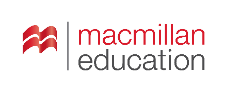 Język angielski klasa 1 - Bugs Team 1 KRYTERIA OCENIANIAPoziom/OznaczenieBardzo niski (1)Niski (2)Zadowalający (3)Średni (4)Wysoki (5)Bardzo wysoki (6)Hello, Bugs Team!Hello, Bugs Team!Hello, Bugs Team!Hello, Bugs Team!Hello, Bugs Team!Hello, Bugs Team!Rozumienie wypowiedzi ustnych i reagowanie- niepoprawnie reaguje na polecenia poparte gestem- rzadko poprawnie reaguje na polecenia poparte gestem- czasem reaguje poprawnie na polecenia poparte gestem- zwykle rozumie i poprawnie reaguje na polecenia- rozumie i poprawnie reaguje na polecenia- zawsze rozumie i poprawnie reaguje na poleceniaRozumienie wypowiedzi ustnych i reagowanie- nie potrafi wskazać  wymienionych przez nauczyciela liczb od 1 do 10 - wskazując wymienione przez nauczyciela liczby od 1 do 10 bardzo często popełnia błędy- wskazując wymienione przez nauczyciela liczby od 1 do 10 często popełnia błędy- wskazując wymienione przez nauczyciela  liczby od 1 do 10 na ogół robi to poprawnie- wskazując wymienione przez nauczyciela liczby od 1 do 10 robi to poprawnie- wskazując wymienione przez nauczyciela liczby od 1 do 10 robi to zawsze poprawnieRozumienie wypowiedzi ustnych i reagowanie- nie potrafi wskazać  wymienionych przez nauczyciela kolorów - wskazując wymienione przez nauczyciela kolory popełnia dużo błędów- częściowo wskazuje wymienione przez nauczyciela kolory- umie wskazać większość wymienionych przez nauczyciela kolorów- umie wskazać wymienione przez nauczyciela kolory- zawsze umie wskazać wymienione przez nauczyciela koloryRozumienie wypowiedzi ustnych i reagowanie- nie potrafi wskazać  wymienionych przez nauczyciela bohaterów książki - wskazując wymienionych przez nauczyciela bohaterów książki bardzo często popełnia błędy- wskazując wymienionych przez nauczyciela bohaterów książki często popełnia błędy- wskazując wymienionych przez nauczyciela bohaterów książki na ogół robi to poprawnie- wskazując wymienionych przez nauczyciela bohaterów książki robi to bezbłędnie- wskazując wymienionych przez nauczyciela bohaterów książki zawsze robi to bezbłędnieTworzenie wypowiedzi ustnych i reagowanie- nie umie nazwać liczebników od 1 do 10- z trudnością umie nazwać klika liczebników od 1 do 10- częściowo umie nazwać liczebniki od 1 do 10- umie nazwać większość liczebników od 1 do 10- umie nazwać liczebniki od 1 do 10- bezbłędnie umie nazwać liczebniki od 1 do 10Tworzenie wypowiedzi ustnych i reagowanie- mimo pomocy nauczyciela nie potrafi nazwać żadnych kolorów- z pomocą nauczyciela potrafi nazwać kilka kolorów- potrafi nazwać kilka nazw kolorów - umie nazwać większość kolorów-  umie nazwać kolory -  bezbłędnie umie nazwać kolory Tworzenie wypowiedzi ustnych i reagowanie- mimo pomocy nauczyciela nie potrafi nazwać bohaterów książki- z pomocą nauczyciela umie nazwać pojedynczych bohaterów książki- z pomocą nauczyciela umie nazwać bohaterów książki- umie nazwać większość bohaterów książki- umie nazwać wszystkich bohaterów książki- bezbłędnie umie nazwać wszystkich bohaterów książkiTworzenie wypowiedzi ustnych i reagowanie- z wielką trudnością powtarza pytanie o imię i odpowiedź na nie What’s your name? I’m (Gary).- umie powtórzyć pytanie o imię i odpowiedź na nie What’s your name? I’m (Gary).- z dużą pomocą potrafi zapytać o imię i odpowiedzieć na nie What’s your name? I’m (Gary).-z niewielką pomocą potrafi zapytać o imię i odpowiedzieć na pytanie What’s your name? I’m (Gary).- umie zapytać o imię i odpowiedzieć na pytanie What’s your name? I’m (Gary).- bezbłędnie umie zapytać o imię i odpowiedzieć na pytanie What’s your name? I’m (Gary).Tworzenie wypowiedzi ustnych i reagowanie- mimo pomocy nauczyciela nie powtarza pytania o wiek  ani odpowiedzi na nie How old are you? I’m (six).- umie powtórzyć pytanie o wiek i odpowiedź na nie How old are you? I’m (six).- z dużą pomocą potrafi zapytać o wiek i odpowiedzieć na nie How old are you? I’m (six).-z niewielką pomocą potrafi zapytać o wiek i odpowiedzieć na pytanie How old are you? I’m (six).- umie zapytać o wiek i odpowiedzieć na pytanie How old are you? I’m (six).- bezbłędnie umie zapytać o wiek i odpowiedzieć na pytanie How old are you? I’m (six).Tworzenie wypowiedzi ustnych i reagowanie- mimo pomocy nauczyciela nie potrafi zadać pytania o umiejscowienie przedmiotu i odpowiedzieć na nie Where’s (the mouse)? Here’s (the mouse)!- z dużą pomocą zadaje pytanie o umiejscowienie przedmiotu i odpowiada na nie Where’s (the mouse)? Here’s (the mouse)!- z niewielką pomocą zadaje pytanie o umiejscowienie przedmiotu i odpowiada na nie Where’s (the mouse)? Here’s (the mouse)!- z niewielkimi błędami zadaje pytanie o umiejscowienie przedmiotu i odpowiada na nie Where’s (the mouse)? Here’s (the mouse)!- z łatwością zadaje pytanie o umiejscowienie przedmiotu i odpowiada na nie Where’s (the mouse)? Here’s (the mouse)!- z dużą łatwością zadaje pytanie o umiejscowienie przedmiotu i odpowiada na nie Where’s (the mouse)? Here’s (the mouse)!Tworzenie wypowiedzi ustnych i reagowanie- mimo pomocy nauczyciela nie potrafi odegrać w parze scenki z rozdziału- z dużą pomocą odgrywa w parze scenkę z rozdziału- z niewielką pomocą odgrywa w parze scenkę z rozdziału- z niewielkimi błędami odgrywa w parze scenkę z rozdziału- z łatwością odgrywa w parze scenkę z rozdziału- z dużą łatwością odgrywa w parze scenkę z rozdziałuTworzenie wypowiedzi ustnych i reagowanie- nie śpiewa w grupie piosenek, nie rozumie ich treści, nawet jeżeli poparte są gestem/obrazem i  zachętą nauczyciela- z błędami śpiewa w grupie piosenki, częściowo rozumie ich treść, jeżeli poparta jest gestem/obrazem, wymaga zachęty nauczyciela- z niewielkimi błędami śpiewa w grupie piosenki, zwykle rozumie ich treść, ale musi być poparta gestem/obrazem, stara wykonywać gesty ilustrujące ich treść- z niewielkimi błędami śpiewa w grupie i samodzielnie większość piosenek, zwykle rozumie ich treść, potrafi wykonać gesty ilustrujące ich treść- bezbłędnie śpiewa w grupie i samodzielnie piosenki, rozumie ich treść, potrafi wykonywać gesty ilustrujące ich treść- bezbłędnie śpiewa w grupie i samodzielnie piosenki, rozumie ich treść, potrafi wykonywać gesty ilustrujące ich treśćTworzenie wypowiedzi ustnych i reagowanie- nie recytuje w grupie rymowanek, nie rozumie ich treści, nawet jeżeli poparte są gestem/obrazem i zachętą ze strony nauczyciela- z błędami recytuje w grupie rymowanki, częściowo rozumie ich treść, jeżeli poparty jest gestem/obrazem, wymaga zachęty nauczyciela- z błędami recytuje w grupie rymowanki, zwykle rozumie ich treść, ale musi być poparta gestem/obrazem, stara się wykonywać gesty ilustrujące ich treść- z niewielkimi błędami recytuje w grupie i samodzielnie rymowanki, rozumie ich treść, potrafi wykonywać gesty ilustrujące ich treść- z łatwością recytuje w grupie i samodzielnie rymowanki, rozumie ich treść, potrafi wykonywać gesty ilustrujące ich treść- z dużą łatwością recytuje w grupie i samodzielnie rymowanki, bezbłędnie rozumie ich treść, potrafi wykonywać gesty ilustrujące ich treść, sam wymyśla takie gestyPoziom/oznaczenieBardzo niski (1)Niski (2)Zadowalający (3)Średni (4)Wysoki (5)Bardzo wysoki (6)Unit 1 The school concertUnit 1 The school concertUnit 1 The school concertUnit 1 The school concertUnit 1 The school concertUnit 1 The school concertRozumienie wypowiedzi ustnych i reagowanie- niepoprawnie reaguje na polecenia poparte gestem- rzadko poprawnie reaguje na polecenia poparte gestem- czasem reaguje poprawnie na polecenia poparte gestem- zwykle rozumie i poprawnie reaguje na polecenia- rozumie i poprawnie reaguje na polecenia- bezbłędnie rozumie i poprawnie reaguje na poleceniaRozumienie wypowiedzi ustnych i reagowanie- nie wskazuje wymienionych przez nauczyciela przyborów szkolnych- wskazuje nieliczne wymienione przez nauczyciela przybory szkolne- wskazuje część wymienionych przez nauczyciela przyborów szkolnych- w większości poprawnie wskazuje wymienione przez nauczyciela przybory szkolne- bezbłędnie wskazuje wymienione przez nauczyciela przybory szkolne- bezbłędnie wskazuje wymienione przez nauczyciela przybory szkolneRozumienie wypowiedzi ustnych i reagowanie- nie wskazuje/nie odgrywa wymienionych przez nauczyciela czynności wykonywanych w klasie- wskazuje/odgrywa nielicznie wymienione przez nauczyciela czynności wykonywane w klasie- wskazuje/odgrywa niektóre wymienione przez nauczyciela czynności wykonywane w klasie- w większości poprawnie wskazuje/ odgrywa wymienione przez nauczyciela czynności wykonywane w klasie- bezbłędnie wskazuje/odgrywa wymienione przez nauczyciela czynności wykonywane w klasie- bezbłędnie wskazuje/odgrywa wymienione przez nauczyciela czynności wykonywane w klasieRozumienie wypowiedzi ustnych i reagowanie-  niechętnie słucha historyjek/scenek i nie rozumie ich treści popartych obrazem, mimo pomocy nauczyciela nie potrafi wykonywać gestów ilustrujących treść historyjki, ani wskazać właściwego obrazka-  słucha historyjek/scenek, rzadko rozumie ich treść popartą obrazem, z pomocą nauczyciela potrafi wykonywać gesty ilustrujące treść historyjki, wskazać właściwy obrazek-  słucha historyjek/scenek, zazwyczaj rozumie ich treść popartą obrazem, zwykle potrafi wykonywać gesty ilustrujące treść historyjki, z niewielką pomocą wskazać właściwy obrazek- zwykle z zaangażowaniem słucha historyjek/scenek, zazwyczaj rozumie ich treść, zwykle potrafi wykonywać gesty ilustrujące treść historyjki, wskazać właściwy obrazek- z zaangażowaniem i zrozumieniem słucha historyjek/scenek, potrafi wykonywać gesty ilustrujące treść historyjki, wskazać odpowiedni obrazek- z dużym zaangażowaniem i zrozumieniem słucha historyjek/scenek, potrafi wykonywać gesty ilustrujące treść historyjki, wskazać odpowiedni obrazekTworzenie wypowiedzi ustnych i reagowanie- mimo pomocy nauczyciela nie potrafi nazwać przyborów szkolnych- z pomocą nauczyciela nazywa kilka przyborów szkolnych- nazywa kilka przyborów szkolnych- nazywa większość przyborów szkolnych- bezbłędnie nazywa przybory szkolne- bezbłędnie nazywa przybory szkolneTworzenie wypowiedzi ustnych i reagowanie- mimo pomocy nauczyciela nie potrafi całym zdaniem powiedzieć co jest na obrazku/odpowiedzieć na pytanie What’s this? It’s a (pencil).- z dużą pomocą nauczyciela potrafi całym zdaniem powiedzieć co jest na obrazku/odpowiedzieć na pytanie What’s this? It’s a (pencil)., popełnia przy tym błędy- z niewielką pomocą nauczyciela potrafi całym zdaniem powiedzieć, co jest na obrazku/ odpowiedzieć na pytanie What’s this? It’s a (pencil).- z niewielkimi błędami potrafi całym zdaniem powiedzieć co jest na obrazku odpowiedzieć na pytanie What’s this? It’s a (pencil).- potrafi całym zdaniem powiedzieć co jest na obrazku odpowiedzieć na pytanie What’s this? It’s a (pencil).- bezbłędnie potrafi całym zdaniem powiedzieć co jest na obrazku odpowiedzieć na pytanie What’s this? It’s a (pencil).Tworzenie wypowiedzi ustnych i reagowanie- mimo pomocy nauczyciela nie potrafi odpowiedzieć na pytanie What do you do at school? I (write) at school.- z dużą pomocą nauczyciela i błędami odpowiada na pytanie What do you do at school? I (write) at school.- z pomocą nauczyciela i nielicznymi błędami odpowiada na pytanie What do you do at school? I (write) at school.- z niewielkimi błędami odpowiada na pytanie What do you do at school ? I (write) at school.- bezbłędnie odpowiada na pytanie What do you do at school? I (write) at school.- bezbłędnie odpowiada na pytanie What do you do at school? I (write) at school.Tworzenie wypowiedzi ustnych i reagowanie- mimo pomocy nauczyciela nie potrafi udzielić odpowiedzi na pytanie poparte obrazkiem Where’s the (ruler)? (It’s here!)- z dużą pomocą nauczyciela udziela odpowiedzi na pytanie Where’s the (ruler)? poparte obrazkiem (It’s here!)- z niewielką pomocą nauczyciela udziela odpowiedzi na pytanie Where’s the (ruler)? poparte obrazkiem (It’s here!)- zwykle poprawnie udziela odpowiedzi na pytanie Where’s the (ruler)? It’s hereczasem potrzebuje niewielkiej pomocy nauczyciela- potrafi udzielić odpowiedzi na pytanie Where’s the (ruler)? It’s here- bezbłędnie potrafi udzielić odpowiedzi na pytanie Where’s the (ruler)? It’s hereTworzenie wypowiedzi ustnych i reagowanie- mimo pomocy nauczyciela nie potrafi odegrać w parze scenki z rozdziału- z dużą pomocą odgrywa w parze scenkę z rozdziału- z niewielką pomocą odgrywa w parze scenkę z rozdziału- z niewielkimi błędami odgrywa w parze scenkę z rozdziału- z łatwością odgrywa w parze scenkę z rozdziału- z dużą łatwością odgrywa w parze scenkę z rozdziałuTworzenie wypowiedzi ustnych i reagowanie- nie  śpiewa w grupie piosenek, nie rozumie ich treści, nawet jeżeli poparte są gestem/obrazem i zachętą ze strony nauczyciela- z błędami śpiewa w grupie piosenki, częściowo rozumie ich treść, jeżeli poparta jest gestem/obrazem, wymaga zachęty nauczyciela- z niewielkimi błędami śpiewa w grupie piosenki, zwykle rozumie ich treść, ale musi być poparta gestem/obrazem, stara wykonywać gesty ilustrujące ich treść- z niewielkimi błędami śpiewa w grupie i samodzielnie większość piosenek, zwykle rozumie ich treść, potrafi wykonać gesty ilustrujące ich treść- bezbłędnie śpiewa w grupie i samodzielnie piosenki, rozumie ich treść, potrafi wykonywać gesty ilustrujące ich treść- bezbłędnie śpiewa w grupie i samodzielnie piosenki, rozumie ich treść, potrafi wykonywać gesty ilustrujące ich treśćTworzenie wypowiedzi ustnych i reagowanie- nie recytuje w grupie rymowanek, nie rozumie ich treści, nawet jeżeli poparte są gestem/obrazem i zachętą ze strony nauczyciela- z błędami recytuje w grupie rymowanki, częściowo rozumie ich treść, jeżeli poparty jest gestem/obrazem, wymaga zachęty nauczyciela- z błędami recytuje w grupie rymowanki, zwykle rozumie ich treść, ale musi być poparta gestem/obrazem, stara się wykonywać gesty ilustrujące ich treść- z niewielkimi błędami recytuje w grupie i samodzielnie rymowanki, rozumie ich treść, potrafi wykonywać gesty ilustrujące ich treść- z łatwością recytuje w grupie i samodzielnie rymowanki, rozumie ich treść, potrafi wykonywać gesty ilustrujące ich treść- z dużą łatwością recytuje w grupie i samodzielnie rymowanki, rozumie ich treść, potrafi wykonywać gesty ilustrujące ich treść, sam wymyśla takie gestyPoziom/oznaczenieBardzo niski (1)Niski (2)Zadowalający (3)Średni (4)Wysoki (5)Bardzo wysoki (6)Unit 2 The magic elfUnit 2 The magic elfUnit 2 The magic elfUnit 2 The magic elfRozumienie wypowiedzi ustnych i reagowanie- niepoprawnie reaguje na polecenia poparte gestem- rzadko poprawnie reaguje na polecenia poparte gestem- czasem reaguje poprawnie na polecenia poparte gestem- zwykle rozumie i poprawnie reaguje na polecenia- rozumie i poprawnie reaguje na polecenia- zawsze rozumie i poprawnie reaguje na poleceniaRozumienie wypowiedzi ustnych i reagowanie- mimo pomocy nauczyciela nie wskazuje usłyszanych zabawek-wskazuje pojedyncze usłyszane zabawki - wskazuje część usłyszanych zabawek- w większości poprawnie wskazuje usłyszane zabawki- bezbłędnie wskazuje usłyszane zabawki- bezbłędnie wskazuje usłyszane zabawkiRozumienie wypowiedzi ustnych i reagowanie- nie wskazuje/nie odgrywa pojedynczych wymienionych przez nauczyciela czynności - wskazuje/odgrywa pojedyncze wymienione przez nauczyciela czynności - wskazuje/odgrywa niektóre wymienione przez nauczyciela czynności - w większości poprawnie wskazuje/ odgrywa wymienione przez nauczyciela czynności - bezbłędnie wskazuje/odgrywa wymienione przez nauczyciela czynności - bezbłędnie wskazuje/odgrywa wymienione przez nauczyciela czynności Rozumienie wypowiedzi ustnych i reagowanie- nie odgrywa za pomocą gestów/nie wskazuje wymienionych przez nauczyciela obrazków reprezentujących przymiotniki opisujące zabawki- odgrywa za pomocą gestów/wskazuje nieliczne wymienione przez nauczyciela obrazki reprezentujące przymiotniki opisujące zabawki- odgrywa za pomocą gestów/wskazuje niektóre wymienione przez nauczyciela obrazki reprezentujące przymiotniki opisujące zabawki- w większości poprawnie odgrywa za pomocą gestów/wskazuje wymienione przez nauczyciela obrazki reprezentujące przymiotniki opisujące zabawki- bezbłędnie odgrywa za pomocą gestów/wskazuje obrazki reprezentujące wymienione przez nauczyciela przymiotniki opisujące zabawki- bezbłędnie odgrywa za pomocą gestów/wskazuje obrazki reprezentujące wymienione przez nauczyciela przymiotniki opisujące zabawkiRozumienie wypowiedzi ustnych i reagowanie-  niechętnie słucha historyjek/scenek, nie rozumie ich treści popartych obrazem, mimo pomocy nauczyciela nie potrafi wykonywać gestów ilustrujących treść historyjki ani wskazać właściwego obrazka-  słucha historyjek/scenek, rzadko rozumie ich treść popartą obrazem, z pomocą nauczyciela potrafi wykonywać gesty ilustrujące treść historyjki, wskazać właściwy obrazek-  słucha historyjek/scenek, zazwyczaj rozumie ich treść popartą obrazem, zwykle potrafi wykonywać gesty ilustrujące treść historyjki, z niewielką pomocą wskazać właściwy obrazek- zwykle z zaangażowaniem słucha historyjek/scenek, zazwyczaj rozumie ich treść, zwykle potrafi wykonywać gesty ilustrujące treść historyjki, wskazać właściwy obrazek- z zaangażowaniem i zrozumieniem słucha historyjek/scenek, potrafi wykonywać gesty ilustrujące treść historyjki, wskazać odpowiedni obrazek- z dużym zaangażowaniem i zrozumieniem słucha historyjek/scenek, potrafi wykonywać gesty ilustrujące treść historyjki, wskazać odpowiedni obrazekTworzenie wypowiedzi ustnych i reagowanie- mimo pomocy nauczyciela nie potrafi nazywać zabawek- z pomocą nauczyciela nazywa kilka  zabawek- nazywa kilka zabawek- nazywa większość zabawek- bezbłędnie nazywa zabawki- bezbłędnie nazywa zabawkiTworzenie wypowiedzi ustnych i reagowanie- mimo pomocy nauczyciela nie potrafi całym zdaniem powiedzieć co jest na obrazku/odpowiedzieć na pytanie What’s this? It’s a (doll).- z dużą pomocą nauczyciela potrafi całym zdaniem powiedzieć co jest na obrazku/odpowiedzieć na pytanie What’s this? It’s a (doll)., popełnia przy tym błędy- z niewielką pomocą nauczyciela potrafi całym zdaniem powiedzieć, co jest na obrazku/odpowiedzieć na pytanie What’s this? It’s a (doll).- z niewielkimi błędami potrafi całym zdaniem powiedzieć co jest na obrazku/odpowiedzieć na pytanie What’s this? It’s a (doll).- potrafi całym zdaniem powiedzieć co jest na obrazku//odpowiedzieć na pytanie What’s this? It’s a (doll).- zawsze potrafi całym zdaniem powiedzieć co jest na obrazku//odpowiedzieć na pytanie What’s this? It’s a (doll).Tworzenie wypowiedzi ustnych i reagowanie- mimo pomocy nauczyciela nie potrafi porównać zabawek It’s (big). It’s (small).- z dużą pomocą nauczyciela i błędami porównuje zabawki It’s (big). It’s (small).- z pomocą nauczyciela i nielicznymi błędami porównuje zabawki It’s (big). It’s (small).- z niewielkimi błędami porównuje zabawki It’s (big). It’s (small).- bez trudu porównuje zabawki It’s (big). It’s (small).- potrafi porównać zabawki It’s (big). It’s (small).Tworzenie wypowiedzi ustnych i reagowanie- nie potrafi powtórzyć po nauczycielu zdania My favourite toy is a (doll).- potrafi powtórzyć po nauczycielu zdanie My favourite toy is a (doll).- z dużą pomocą nauczyciela formułuje zdanie My favourite toy is a (doll).- z niewielką pomocą formułuje zdanie My favourite toy is a (doll).- samodzielnie formułuje zdanie My favourite toy is a (doll).- bezbłędnie formułuje zdanie My favourite toy is a (doll).Tworzenie wypowiedzi ustnych i reagowanie- mimo pomocy nauczyciela nie potrafi udzielić odpowiedzi na pytanie Can I have a (scooter), please? poparte obrazkiem ani wręczyć przy tym odpowiedniej zabawki (Here you are!)- z dużą pomocą nauczyciela udziela odpowiedzi na pytanie Can I have a (scooter), please? poparte obrazkiem, wręczając przy tym odpowiednią zabawkę (Here you are!)- z niewielką pomocą nauczyciela udziela krótkiej odpowiedzi na pytanie Can I have a (scooter), please? poparte obrazkiem, wręczając przy tym odpowiednią zabawkę (Here you are!)- zwykle poprawnie udziela odpowiedzi na pytanie Can I have a (scooter), please? wręczając przy tym odpowiednią zabawkę (Here you are!)- potrafi udzielić odpowiedzi na pytanie Can I have a (scooter), please?, wręczając przy tym odpowiednią zabawkę (Here you are!)- bezbłędnie potrafi udzielić odpowiedzi na pytanie Can I have a (scooter), please?, wręczając przy tym odpowiednią zabawkę (Here you are!)Tworzenie wypowiedzi ustnych i reagowanie- mimo pomocy nauczyciela nie potrafi odegrać w parze scenki z rozdziału- z dużą pomocą odgrywa w parze scenkę z rozdziału- z niewielką pomocą odgrywa w parze scenkę z rozdziału- z niewielkimi błędami odgrywa w parze scenkę z rozdziału- z łatwością odgrywa w parze scenkę z rozdziału- z dużą łatwością odgrywa w parze scenkę z rozdziałuTworzenie wypowiedzi ustnych i reagowanie- nie  śpiewa w grupie piosenki, nie rozumie jej treści, nawet jeżeli poparta jest gestem/obrazem i zachętą nauczyciela- z błędami śpiewa w grupie piosenki, częściowo rozumie ich treść, jeżeli poparta jest gestem/obrazem, wymaga zachęty nauczyciela- z niewielkimi błędami śpiewa w grupie piosenki, zwykle rozumie ich treść, ale musi być poparta gestem/obrazem, stara wykonywać gesty ilustrujące ich treść- z niewielkimi błędami śpiewa w grupie i samodzielnie większość piosenek, zwykle rozumie ich treść, potrafi wykonać gesty ilustrujące ich treść- bezbłędnie śpiewa w grupie i samodzielnie piosenki, rozumie ich treść, potrafi wykonywać gesty ilustrujące ich treść- bezbłędnie śpiewa w grupie i samodzielnie piosenki, rozumie ich treść, potrafi wykonywać gesty ilustrujące ich treść, sam wymyśla własne gestyTworzenie wypowiedzi ustnych i reagowanie- nie recytuje w grupie rymowanek, nie rozumie ich treści, nawet jeżeli poparte są gestem/obrazem i zachętą nauczyciela- z błędami recytuje w grupie rymowanki, częściowo rozumie ich treść, jeżeli poparty jest gestem/obrazem, wymaga zachęty nauczyciela- z błędami recytuje w grupie rymowanki, zwykle rozumie ich treść, ale musi być poparta gestem/obrazem, stara się wykonywać gesty ilustrujące ich treść- z niewielkimi błędami recytuje w grupie i samodzielnie rymowanki, rozumie ich treść, potrafi wykonywać gesty ilustrujące ich treść- z łatwością recytuje w grupie i samodzielnie rymowanki, rozumie ich treść, potrafi wykonywać gesty ilustrujące ich treść- z dużą łatwością recytuje w grupie i samodzielnie rymowanki, rozumie ich treść, potrafi wykonywać gesty ilustrujące ich treśćPoziom/oznaczenieBardzo niski (1)Niski (2)Zadowalający (3)Średni (4)Wysoki (5)Bardzo wysoki (6)Unit 3 The spider’s webUnit 3 The spider’s webUnit 3 The spider’s webUnit 3 The spider’s webRozumienie wypowiedzi ustnych i reagowanie- niepoprawnie reaguje na polecenia poparte gestem- rzadko poprawnie reaguje na polecenia poparte gestem- czasem reaguje poprawnie na polecenia poparte gestem- zwykle rozumie i poprawnie reaguje na polecenia- rozumie i poprawnie reaguje na polecenia- zawsze rozumie i poprawnie reaguje na poleceniaRozumienie wypowiedzi ustnych i reagowanie-nie wskazuje usłyszanych części ciała -wskazuje pojedyncze usłyszane części ciała - wskazuje część usłyszanych części ciała- w większości poprawnie wskazuje usłyszane części ciała- bezbłędnie wskazuje usłyszane części ciała- bezbłędnie wskazuje usłyszane części ciałaRozumienie wypowiedzi ustnych i reagowanie- nie wskazuje/nie odgrywa czynności związanych ze zmysłami- wskazuje/odgrywa nielicznie czynności związane ze zmysłami- wskazuje/odgrywa niektóre czynności związane ze zmysłami- w większości poprawnie wskazuje/ odgrywa czynności związane ze zmysłami- bezbłędnie wskazuje/odgrywa czynności związane ze zmysłami- bezbłędnie wskazuje/odgrywa czynności związane ze zmysłamiRozumienie wypowiedzi ustnych i reagowanie-  niechętnie słucha historyjek/scenek, nie rozumie ich treści popartych obrazem, nawet z pomocą nauczyciela nie potrafi wykonywać gestów ilustrujących treść historyjki, wskazać właściwy obrazek-  słucha historyjek/scenek, rzadko rozumie ich treść popartą obrazem, z pomocą nauczyciela potrafi wykonywać gesty ilustrujące treść historyjki, wskazać właściwy obrazek-  słucha historyjek/scenek, zazwyczaj rozumie ich treść popartą obrazem, zwykle potrafi wykonywać gesty ilustrujące treść historyjki, z niewielką pomocą wskazać właściwy obrazek- zwykle z zaangażowaniem słucha historyjek/scenek, zazwyczaj rozumie ich treść, zwykle potrafi wykonywać gesty ilustrujące treść historyjki, wskazać właściwy obrazek- z zaangażowaniem i zrozumieniem słucha historyjek/scenek, potrafi wykonywać gesty ilustrujące treść historyjki, wskazać odpowiedni obrazek- z dużym zaangażowaniem i zrozumieniem słucha historyjek/scenek, potrafi wykonywać gesty ilustrujące treść historyjki, wskazać odpowiedni obrazekTworzenie wypowiedzi ustnych i reagowanie- mimo pomocy nauczyciela nie potrafi nazwać części ciała- z pomocą nauczyciela nazywa kilka części ciała- nazywa kilka części ciała- nazywa większość części ciała- bezbłędnie nazywa części ciała- bezbłędnie nazywa części ciałaTworzenie wypowiedzi ustnych i reagowaniemimo pomocy nauczyciela nie potrafi nazwać czynności higienicznych- z pomocą nauczyciela nazywa czynności higieniczne- nazywa część czynności higienicznych- nazywa większość czynności higienicznych- bezbłędnie nazywa czynności higieniczne- bezbłędnie nazywa czynności higieniczneTworzenie wypowiedzi ustnych i reagowanie- mimo pomocy nauczyciela nie potrafi opisać swoich części ciała I’ve got (two eyes).- z dużą pomocą nauczyciela i błędami opisuje swoje części ciała I’ve got (two eyes).- z pomocą nauczyciela i nielicznymi błędami potrafi opisać swoje części ciała I’ve got (two eyes).- z niewielkimi błędami potrafi opisać swoje części ciała I’ve got (two eyes).- potrafi opisać swoje części ciała I’ve got (two eyes).- bezbłędnie potrafi opisać swoje części ciała I’ve got (two eyes).Tworzenie wypowiedzi ustnych i reagowanie- nie potrafi powtórzyć po nauczycielu zdania I (hear) with my (ears).- potrafi powtórzyć po nauczycielu zdania I (hear) with my (ears).- z dużą pomocą nauczyciela formułuje zdania I (hear) with my (ears).- z niewielką pomocą formułuje zdania I (hear) with my (ears).- formułuje zdania I (hear) with my (ears).- bezbłędnie formułuje zdania I (hear) with my (ears).Tworzenie wypowiedzi ustnych i reagowanie- nie potrafi powtórzyć po nauczycielu zdania This is the way I (wash)(my face).- potrafi powtórzyć po nauczycielu zdania This is the way I (wash)(my face).- z niewielką pomocą nauczyciela formułuje zdania This is the way I (wash)(my face).- zwykle poprawnie formułuje zdania This is the way I (wash)(my face).- bez trudu formułuje zdania zdania This is the way I (wash)(my face).- bezbłędnie formułuje zdania zdania This is the way I (wash)(my face).Tworzenie wypowiedzi ustnych i reagowanie- mimo pomocy nauczyciela nie potrafi odegrać w parze scenki z rozdziału- z dużą pomocą odgrywa w parze scenkę z rozdziału- z niewielką pomocą odgrywa w parze scenkę z rozdziału- z niewielkimi błędami odgrywa w parze scenkę z rozdziału- z łatwością odgrywa w parze scenkę z rozdziału- z dużą łatwością odgrywa w parze scenkę z rozdziałuTworzenie wypowiedzi ustnych i reagowanie- nie śpiewa w grupie piosenek, nie rozumie ich treści, nawet jeżeli poparte są gestem/obrazem i zachętą nauczyciela- z błędami śpiewa w grupie piosenki, częściowo rozumie ich treść, jeżeli poparta jest gestem/obrazem, wymaga zachęty nauczyciela- z niewielkimi błędami śpiewa w grupie piosenki, zwykle rozumie ich treść, ale musi być poparta gestem/obrazem, stara wykonywać gesty ilustrujące ich treść- z niewielkimi błędami śpiewa w grupie i samodzielnie większość piosenek, zwykle rozumie ich treść, potrafi wykonać gesty ilustrujące ich treść- bezbłędnie śpiewa w grupie i samodzielnie piosenki, rozumie ich treść, potrafi wykonywać gesty ilustrujące ich treść- bezbłędnie śpiewa w grupie i samodzielnie piosenki, rozumie ich treść, potrafi wykonywać gesty ilustrujące ich treśćTworzenie wypowiedzi ustnych i reagowanie- nie recytuje w grupie rymowanek, nie rozumie ich treści,  nawet jeżeli poparte są gestem/obrazem i  zachętą nauczyciela- z błędami recytuje w grupie rymowanki, częściowo rozumie ich treść, jeżeli poparty jest gestem/obrazem, wymaga zachęty nauczyciela- z błędami recytuje w grupie rymowanki, zwykle rozumie ich treść, ale musi być poparta gestem/obrazem, stara się wykonywać gesty ilustrujące ich treść- z niewielkimi błędami recytuje w grupie i samodzielnie rymowanki, rozumie ich treść, potrafi wykonywać gesty ilustrujące ich treść- z łatwością recytuje w grupie i samodzielnie rymowanki, rozumie ich treść, potrafi wykonywać gesty ilustrujące ich treść- z dużą łatwością recytuje w grupie i samodzielnie rymowanki, rozumie ich treść, potrafi wykonywać gesty ilustrujące ich treść, sam wymyśla takie gestyRozumienie wypowiedzi pisemnych i reagowanie- nie wskazuje wyrazów przeczytanych przez nauczyciela- wskazuje pojedyncze wyrazy przeczytane przez nauczyciela, popełniając przy tym błędy- wskazuje kilka wyrazów przeczytanych przez nauczyciela, czasem popełnia przy tym błędy- zwykle bezbłędnie lub z niewielkimi błędami wskazuje przeczytane przez nauczyciela wyrazy- bezbłędnie wskazuje przeczytane przez nauczyciela wyrazy- bezbłędnie wskazuje przeczytane przez nauczyciela wyrazyRozumienie wypowiedzi pisemnych i reagowanie- mimo pomocy nauczyciela nie potrafi połączyć pojedynczych wyrazów z ilustracjami- łączy pojedyncze wyrazy z ilustracjami z pomocą nauczyciela- łączy niektóre wyraz z ilustracjami z niewielką pomocą nauczyciela- bez większych trudności łączy wyrazy odpowiednimi ilustracjami- bez trudu łączy wyrazy z odpowiednimi ilustracjami- bezbłędnie łączy wyrazy z odpowiednimi ilustracjamiRozumienie wypowiedzi pisemnych i reagowanie- mimo pomocy nauczyciela nie potrafi odczytywać nazw części ciała- z pomocą nauczyciela próbuje odczytywać nazwy części ciała, popełnia przy tym błędy- z błędami i pomocą nauczyciela odczytuje nazwy części ciała- z niewielkimi błędami odczytuje nazwy części ciała- bezbłędnie odczytuje nazwy części ciała- bezbłędnie odczytuje nazwy części ciałaPoziom/oznaczenieBardzo niski (1)Niski (2)Zadowalający (3)Średni (4)Średni (4)Wysoki (5)Bardzo wysoki (6)Unit 4 Run, run, run!Unit 4 Run, run, run!Unit 4 Run, run, run!Unit 4 Run, run, run!Unit 4 Run, run, run!Rozumienie wypowiedzi ustnych i reagowanie- niepoprawnie reaguje na polecenia poparte gestem- rzadko poprawnie reaguje na polecenia poparte gestem- czasem reaguje poprawnie na polecenia poparte gestem- czasem reaguje poprawnie na polecenia poparte gestem- zwykle rozumie i poprawnie reaguje na polecenia- rozumie i poprawnie reaguje na polecenia- zawsze rozumie i poprawnie reaguje na poleceniaRozumienie wypowiedzi ustnych i reagowanie- nie wskazuje zwierząt wymienionych przez nauczyciela- wskazuje pojedyncze zwierzęta wymienione przez nauczyciela- wskazuje część zwierząt wymienionych przez nauczyciela- wskazuje część zwierząt wymienionych przez nauczyciela- w większości poprawnie wskazuje zwierzęta wymienione przez nauczyciela- bezbłędnie wskazuje zwierzęta wymienione przez nauczyciela- bezbłędnie wskazuje zwierzęta wymienione przez nauczycielaRozumienie wypowiedzi ustnych i reagowanie- nie wskazuje/nie odgrywa pojedynczych czynności ruchowych wymienionych przez nauczyciela- wskazuje/odgrywa pojedyncze czynności ruchowe wymienione przez nauczyciela- wskazuje/odgrywa niektóre czynności ruchowe wymienione przez nauczyciela- wskazuje/odgrywa niektóre czynności ruchowe wymienione przez nauczyciela- w większości poprawnie wskazuje/odgrywa czynności ruchowe wymienione przez nauczyciela- bezbłędnie wskazuje/odgrywa czynności ruchowe wymienione przez nauczyciela- bezbłędnie wskazuje/odgrywa czynności ruchowe wymienione przez nauczycielaRozumienie wypowiedzi ustnych i reagowanie-  niechętnie słucha historyjek/scenek, nie rozumie ich treści, nawet jeżeli poparte są obrazem, nie potrafi wykonywać gestów ilustrujących treść historyjki ani wskazać właściwego  obrazka-  słucha historyjek/scenek, rzadko rozumie ich treść popartą obrazem, z pomocą nauczyciela potrafi wykonywać gesty ilustrujące treść historyjki, wskazać właściwy obrazek-  słucha historyjek/scenek, zazwyczaj rozumie ich treść popartą obrazem, zwykle potrafi wykonywać gesty ilustrujące treść historyjki, z niewielką pomocą wskazać właściwy obrazek-  słucha historyjek/scenek, zazwyczaj rozumie ich treść popartą obrazem, zwykle potrafi wykonywać gesty ilustrujące treść historyjki, z niewielką pomocą wskazać właściwy obrazek- zwykle z zaangażowaniem słucha historyjek/scenek, zazwyczaj rozumie ich treść, zwykle potrafi wykonywać gesty ilustrujące treść historyjki, wskazać właściwy obrazek- z zaangażowaniem i zrozumieniem słucha historyjek/scenek, potrafi wykonywać gesty ilustrujące treść historyjki, wskazać odpowiedni obrazek- z  dużym zaangażowaniem i zrozumieniem słucha historyjek/scenek, potrafi wykonywać gesty ilustrujące treść historyjki, wskazać odpowiedni obrazekTworzenie wypowiedzi ustnych i reagowanie- mimo pomocy nauczyciela nie potrafi nazywać zwierząt- z pomocą nauczyciela nazywa kilka zwierząt- nazywa kilka zwierząt- nazywa kilka zwierząt- nazywa większość zwierząt- bezbłędnie nazywa zwierzęta- bezbłędnie nazywa zwierzętaTworzenie wypowiedzi ustnych i reagowanie- mimo pomocy nauczyciela nie potrafi całym zdaniem nazwać zwierzęcia i powiedzieć, że ktoś nadchodzi Here’s (the parrot). (The giraffe) is coming.- z dużą pomocą nauczyciela potrafi całym zdaniem nazwać zwierzę i powiedzieć, że ktoś nadchodzi Here’s (the parrot). (The giraffe) is coming.- z niewielką pomocą nauczyciela potrafi całym zdaniem nazwać zwierzę i powiedzieć, że ktoś nadchodzi Here’s (the parrot). (The giraffe) is coming.- z niewielką pomocą nauczyciela potrafi całym zdaniem nazwać zwierzę i powiedzieć, że ktoś nadchodzi Here’s (the parrot). (The giraffe) is coming.- z niewielkimi błędami potrafi całym zdaniem nazwać zwierzę i powiedzieć, że ktoś nadchodzi Here’s (the parrot). (The giraffe) is coming.- potrafi całym zdaniem nazwać zwierzę i powiedzieć, że ktoś nadchodzi Here’s (the parrot). (The giraffe) is coming.- potrafi bezbłędnie całym zdaniem nazwać zwierzę i powiedzieć, że ktoś nadchodzi Here’s (the parrot). (The giraffe) is coming.Tworzenie wypowiedzi ustnych i reagowanie- mimo pomocy nauczyciela nie umie powiedzieć co potrafi robić i co potrafią robić zwierzęta I can (run). A (monkey) can (climb).- z dużą pomocą nauczyciela i błędami mówi co potrafi robić i co potrafią robić zwierzęta I can (run). A (monkey) can (climb).- z pomocą nauczyciela i nielicznymi błędami mówi co potrafi robić i co potrafią robić zwierzęta I can (run). A (monkey) can (climb).- z pomocą nauczyciela i nielicznymi błędami mówi co potrafi robić i co potrafią robić zwierzęta I can (run). A (monkey) can (climb).- z niewielkimi błędami mówi co potrafi robić i co potrafią robić zwierzęta I can (run). A (monkey) can (climb).- bezbłędnie mówi co potrafi robić i co potrafią robić zwierzęta I can (run). A (monkey) can (climb).- bezbłędnie mówi co potrafi robić i co potrafią robić zwierzęta I can (run). A (monkey) can (climb).Tworzenie wypowiedzi ustnych i reagowanie- nie potrafi powtórzyć po nauczycielu pytania ani odpowiedzieć na nie How does the (monkey) go? Like this!- potrafi powtórzyć po nauczycielu pytanie i odpowiedzieć na nie How does the (monkey) go? Like this!- z dużą pomocą nauczyciela potrafi powiedzieć pytanie i odpowiedzieć na nie How does the (monkey) go? Like this!- z dużą pomocą nauczyciela potrafi powiedzieć pytanie i odpowiedzieć na nie How does the (monkey) go? Like this!- z niewielką pomocą potrafi powiedzieć pytanie i odpowiedzieć na nie How does the (monkey) go? Like this!- potrafi powiedzieć pytanie i odpowiedzieć na nie How does the (monkey) go? Like this!- potrafi bezbłędnie zadać pytanie i odpowiedzieć na nie How does the (monkey) go? Like this!Tworzenie wypowiedzi ustnych i reagowanie- mimo pomocy nauczyciela nie potrafi odegrać w parze scenki z rozdziału- z dużą pomocą odgrywa w parze scenkę z rozdziału- z niewielką pomocą odgrywa w parze scenkę z rozdziału- z niewielką pomocą odgrywa w parze scenkę z rozdziału- z niewielkimi błędami odgrywa w parze scenkę z rozdziału- z łatwością odgrywa w parze scenkę z rozdziału- z dużą  łatwością odgrywa w parze scenkę z rozdziałuTworzenie wypowiedzi ustnych i reagowanie- nie śpiewa w grupie piosenek, nie rozumie ich treści, nawet jeżeli poparte są gestem/obrazem i zachętą nauczyciela- z błędami śpiewa w grupie piosenki, częściowo rozumie ich treść, jeżeli poparta jest gestem/obrazem, wymaga zachęty nauczyciela- z niewielkimi błędami śpiewa w grupie piosenki, zwykle rozumie ich treść, ale musi być poparta gestem/obrazem, stara wykonywać gesty ilustrujące ich treść- z niewielkimi błędami śpiewa w grupie piosenki, zwykle rozumie ich treść, ale musi być poparta gestem/obrazem, stara wykonywać gesty ilustrujące ich treść- z niewielkimi błędami śpiewa w grupie i samodzielnie większość piosenek, zwykle rozumie ich treść, potrafi wykonać gesty ilustrujące ich treść- bezbłędnie śpiewa w grupie i samodzielnie piosenki, rozumie ich treść, potrafi wykonywać gesty ilustrujące ich treść- bezbłędnie śpiewa w grupie i samodzielnie piosenki, rozumie ich treść, potrafi wykonywać gesty ilustrujące ich treśćTworzenie wypowiedzi ustnych i reagowanie- nie recytuje w grupie rymowanek, nie rozumie ich treści, nawet jeżeli poparte są gestem/obrazem i zachętą nauczyciela- z błędami recytuje w grupie rymowanki, częściowo rozumie ich treść, jeżeli poparty jest gestem/obrazem, wymaga zachęty nauczyciela- z błędami recytuje w grupie rymowanki, zwykle rozumie ich treść, ale musi być poparta gestem/obrazem, stara się wykonywać gesty ilustrujące ich treść- z błędami recytuje w grupie rymowanki, zwykle rozumie ich treść, ale musi być poparta gestem/obrazem, stara się wykonywać gesty ilustrujące ich treść- z niewielkimi błędami recytuje w grupie i samodzielnie rymowanki, rozumie ich treść, potrafi wykonywać gesty ilustrujące ich treść- z łatwością recytuje w grupie i samodzielnie rymowanki, rozumie ich treść, potrafi wykonywać gesty ilustrujące ich treść- z dużą łatwością recytuje w grupie i samodzielnie rymowanki, rozumie ich treść, potrafi wykonywać gesty ilustrujące ich treśćRozumienie wypowiedzi pisemnych i reagowanie- nie potrafi wskazać pojedynczych wyrazów przeczytanych przez nauczyciela- wskazuje pojedyncze wyrazy przeczytane przez nauczyciela, popełniając przy tym błędy- wskazuje kilka wyrazów przeczytanych przez nauczyciela, czasem popełnia przy tym błędy- wskazuje kilka wyrazów przeczytanych przez nauczyciela, czasem popełnia przy tym błędy- zwykle bezbłędnie lub z niewielkimi błędami wskazuje przeczytane przez nauczyciela wyrazy- bezbłędnie wskazuje przeczytane przez nauczyciela wyrazy- bezbłędnie wskazuje przeczytane przez nauczyciela wyrazyRozumienie wypowiedzi pisemnych i reagowanie- mimo pomocy nauczyciela nie potrafi łączyć pojedynczych wyrazów z ilustracjami - łączy pojedyncze wyrazy z ilustracjami z pomocą nauczyciela- łączy niektóre wyraz z ilustracjami z niewielką pomocą nauczyciela- łączy niektóre wyraz z ilustracjami z niewielką pomocą nauczyciela- bez większych trudności łączy wyrazy odpowiednimi ilustracjami- bez trudu łączy wyrazy z odpowiednimi ilustracjami- bezbłędnie łączy wyrazy z odpowiednimi ilustracjamiRozumienie wypowiedzi pisemnych i reagowanie- mimo pomocy nauczyciela nie potrafi odczytywać nazw zwierząt- z pomocą nauczyciela próbuje odczytywać nazwy zwierząt, popełnia przy tym błędy- z błędami i pomocą nauczyciela odczytuje nazwy zwierząt- z błędami i pomocą nauczyciela odczytuje nazwy zwierząt- z niewielkimi błędami odczytuje nazwy zwierząt- bezbłędnie odczytuje nazwy zwierząt- bezbłędnie odczytuje nazwy zwierzątRozumienie wypowiedzi pisemnych i reagowanie- mimo pomocy nauczyciela nie potrafi odczytywać nazw czynności ruchowych- z pomocą nauczyciela próbuje odczytywać nazwy czynności ruchowych  popełnia przy tym błędy- z błędami i pomocą nauczyciela odczytuje nazwy czynności ruchowych- z błędami i pomocą nauczyciela odczytuje nazwy czynności ruchowych- z niewielkimi błędami odczytuje nazwy czynności ruchowych- bezbłędnie odczytuje nazwy czynności ruchowych- bezbłędnie odczytuje nazwy czynności ruchowychPoziom/oznaczenieBardzo niski (1)Niski (2)Zadowalający (3)Średni (4)Wysoki (5)Bardzo wysoki (6)Unit 5 The picnicUnit 5 The picnicUnit 5 The picnicUnit 5 The picnicRozumienie wypowiedzi ustnych i reagowanie- niepoprawnie reaguje na polecenia poparte gestem- rzadko poprawnie reaguje na polecenia poparte gestem- czasem reaguje poprawnie na polecenia poparte gestem- zwykle rozumie i poprawnie reaguje na polecenia- rozumie i poprawnie reaguje na polecenia- zawsze rozumie i poprawnie reaguje na poleceniaRozumienie wypowiedzi ustnych i reagowanie- mimo pomocy nauczyciela nie potrafi wskazać produktów żywnościowych wymienionych przez nauczyciela- wskazuje pojedyncze produkty żywnościowe wymienione przez nauczyciela- wskazuje część produktów żywnościowych wymienionych przez nauczyciela- w większości poprawnie wskazuje produkty żywnościowe wymienione przez nauczyciela- bezbłędnie wskazuje produkty żywnościowe wymienione przez nauczyciela- bezbłędnie wskazuje produkty żywnościowe wymienione przez nauczycielaRozumienie wypowiedzi ustnych i reagowanie- mimo pomocy nauczyciela nie potrafi wskazać grup żywności- wskazuje pojedyncze grupy żywności- wskazuje niektóre grupy żywności- w większości poprawnie wskazuje grupy żywności- bezbłędnie wskazuje grupy żywności- bezbłędnie wskazuje grupy żywnościRozumienie wypowiedzi ustnych i reagowanie-  niechętnie słucha historyjek/scenek, nie rozumie ich treści popartych obrazem, mimo pomocy nauczyciela nie potrafi wykonywać gestów ilustrujących treść historyjki, wskazać właściwego obrazka-  słucha historyjek/scenek, rzadko rozumie ich treść popartą obrazem, z pomocą nauczyciela potrafi wykonywać gesty ilustrujące treść historyjki, wskazać właściwy obrazek-  słucha historyjek/scenek, zazwyczaj rozumie ich treść popartą obrazem, zwykle potrafi wykonywać gesty ilustrujące treść historyjki, z niewielką pomocą wskazać właściwy obrazek- zwykle z zaangażowaniem słucha historyjek/scenek, zazwyczaj rozumie ich treść, zwykle potrafi wykonywać gesty ilustrujące treść historyjki, wskazać właściwy obrazek- z zaangażowaniem i zrozumieniem słucha historyjek/scenek, potrafi wykonywać gesty ilustrujące treść historyjki, wskazać odpowiedni obrazek- z dużym zaangażowaniem i zrozumieniem słucha historyjek/scenek, potrafi wykonywać gesty ilustrujące treść historyjki, wskazać odpowiedni obrazekTworzenie wypowiedzi ustnych i reagowanie- mimo pomocy nauczyciela nie potrafi nazwać produktów żywnościowych- z pomocą nauczyciela nazywa kilka  produktów żywnościowych- nazywa kilka produktów żywnościowych- nazywa większość produktów żywnościowych- bezbłędnie nazywa produkty żywnościowe- bezbłędnie nazywa produkty żywnościoweTworzenie wypowiedzi ustnych i reagowanie- mimo pomocy nauczyciela nie potrafi nazwać grup żywności- z dużą pomocą nauczyciela nazywa grupy żywności- z niewielką pomocą nauczyciela nazywa grupy żywności- nazywa grupy żywności popełniając przy tym nieliczne błędy- bezbłędnie nazywa grupy żywności- bezbłędnie nazywa grupy żywnościTworzenie wypowiedzi ustnych i reagowanie- mimo pomocy nauczyciela nie potrafi powiedzieć całym zdaniem jaki produkt żywnościowy widzi I can see (a banana). - z dużą pomocą nauczyciela potrafi całym zdaniem powiedzieć jaki produkt żywnościowy widzi I can see (a banana). popełnia przy tym błędy- z niewielką pomocą nauczyciela potrafi całym zdaniem powiedzieć jaki produkt żywnościowy widzi I can see (a banana).- z niewielkimi błędami potrafi całym zdaniem powiedzieć jaki produkt żywnościowy widzi I can see (a banana).- potrafi całym zdaniem powiedzieć jaki produkt żywnościowy widzi I can see (a banana).- potrafi bezbłędnie całym zdaniem powiedzieć jaki produkt żywnościowy widzi I can see (a banana).Tworzenie wypowiedzi ustnych i reagowanie- mimo pomocy nauczyciela nie potrafi powiedzieć o swoich upodobaniach I like/don’t like (ham).- z dużą pomocą nauczyciela i błędami mówi o swoich upodobaniach I like/don’t like (ham).- z pomocą nauczyciela i nielicznymi błędami mówi o swoich upodobaniach I like/don’t like (ham).- z niewielkimi błędami mówi o swoich upodobaniach I like/don’t like (ham).- z łatwością mówi o swoich upodobaniach I like/don’t like (ham).- z dużą łatwością mówi o swoich upodobaniach I like/don’t like (ham).Tworzenie wypowiedzi ustnych i reagowanie- nie potrafi powtórzyć po nauczycielu zdania (An apple) is (a fruit).- potrafi powtórzyć po nauczycielu zdania (An apple) is (a fruit).- z dużą pomocą nauczyciela formułuje zdania (An apple) is (a fruit).- z niewielką pomocą formułuje zdania (An apple) is (a fruit).- poprawnie formułuje zdania (An apple) is (a fruit).- bezbłędnie formułuje zdania (An apple) is (a fruit).Tworzenie wypowiedzi ustnych i reagowanie- mimo pomocy nauczyciela nie zadaje pytania ani nie udziela krótkiej odpowiedzi na pytania poparte obrazkiem Do you like (meat)? Yes, I do./No, I don’t. - z dużą pomocą nauczyciela zadaje pytanie i udziela krótkiej odpowiedzi na pytania Do you like (meat)? Yes, I do./No, I don’t. poparte obrazkiem- z niewielką pomocą nauczyciela zadaje pytanie i udziela krótkiej odpowiedzi na pytania Do you like (meat)? Yes, I do./No, I don’t.poparte obrazkiem- zwykle poprawnie zadaje pytanie i udziela krótkiej odpowiedzi na pytania Do you like (meat)? Yes, I do./No, I don’t. czasem potrzebuje niewielkiej pomocy nauczyciela- potrafi zadać pytanie i udzielić krótkiej odpowiedzi na pytania Do you like (meat)?Yes, I do./No, I don’t.- bezbłędnie potrafi zadać pytanie i udzielić krótkiej odpowiedzi na pytania Do you like (meat)?Yes, I do./No, I don’t.Tworzenie wypowiedzi ustnych i reagowanie- mimo pomocy nauczyciela nie odgrywa w parze scenki z rozdziału- z dużą pomocą odgrywa w parze scenkę z rozdziału- z niewielką pomocą odgrywa w parze scenkę z rozdziału- z niewielkimi błędami odgrywa w parze scenkę z rozdziału- z łatwością odgrywa w parze scenkę z rozdziału- z dużą łatwością odgrywa w parze scenkę z rozdziałuTworzenie wypowiedzi ustnych i reagowanie- nie śpiewa w grupie piosenek, nie rozumie ich treści, nawet jeżeli poparte są gestem/obrazem i zachętą nauczyciela- z błędami śpiewa w grupie piosenki, częściowo rozumie ich treść, jeżeli poparta jest gestem/obrazem, wymaga zachęty nauczyciela- z niewielkimi błędami śpiewa w grupie piosenki, zwykle rozumie ich treść, ale musi być poparta gestem/obrazem, stara wykonywać gesty ilustrujące ich treść- z niewielkimi błędami śpiewa w grupie i samodzielnie większość piosenek, zwykle rozumie ich treść, potrafi wykonać gesty ilustrujące ich treść- bezbłędnie śpiewa w grupie i samodzielnie piosenki, rozumie ich treść, potrafi wykonywać gesty ilustrujące ich treść- bezbłędnie śpiewa w grupie i samodzielnie piosenki, rozumie ich treść, potrafi wykonywać gesty ilustrujące ich treśćTworzenie wypowiedzi ustnych i reagowanie- nie recytuje w grupie rymowanek, nie rozumie ich treści, nawet jeżeli poparte są gestem/obrazem i zachętą nauczyciela- z błędami recytuje w grupie rymowanki, częściowo rozumie ich treść, jeżeli poparty jest gestem/obrazem, wymaga zachęty nauczyciela- z błędami recytuje w grupie rymowanki, zwykle rozumie ich treść, ale musi być poparta gestem/obrazem, stara się wykonywać gesty ilustrujące ich treść- z niewielkimi błędami recytuje w grupie i samodzielnie rymowanki, rozumie ich treść, potrafi wykonywać gesty ilustrujące ich treść- z łatwością recytuje w grupie i samodzielnie rymowanki, rozumie ich treść, potrafi wykonywać gesty ilustrujące ich treść- z dużą łatwością recytuje w grupie i samodzielnie rymowanki, rozumie ich treść, potrafi wykonywać gesty ilustrujące ich treśćRozumienie wypowiedzi pisemnych i reagowanie- nie wskazuje pojedynczych wyrazów przeczytanych przez nauczyciela- wskazuje pojedyncze wyrazy przeczytane przez nauczyciela, popełniając przy tym błędy- wskazuje kilka wyrazów przeczytanych przez nauczyciela, czasem popełnia przy tym błędy- zwykle bezbłędnie lub z niewielkimi błędami wskazuje przeczytane przez nauczyciela wyrazy- bezbłędnie wskazuje przeczytane przez nauczyciela wyrazy- bezbłędnie wskazuje przeczytane przez nauczyciela wyrazyRozumienie wypowiedzi pisemnych i reagowanie- nie łączy pojedynczych wyrazów z ilustracjami nawet z pomocą nauczyciela- łączy pojedyncze wyrazy z ilustracjami z pomocą nauczyciela- łączy niektóre wyraz z ilustracjami z niewielką pomocą nauczyciela- bez większych trudności łączy wyrazy odpowiednimi ilustracjami- bez trudu łączy wyrazy z odpowiednimi ilustracjami- bezbłędnie łączy wyrazy z odpowiednimi ilustracjamiRozumienie wypowiedzi pisemnych i reagowanie- mimo pomocy nauczyciela nie próbuje odczytywać nazw produktów żywnościowych- z pomocą nauczyciela próbuje odczytywać nazwy produktów żywnościowych, popełnia przy tym błędy- z błędami i pomocą nauczyciela odczytuje nazwy produktów żywnościowych- z niewielkimi błędami odczytuje nazwy produktów żywnościowych- bezbłędnie odczytuje nazwy produktów żywnościowych- bezbłędnie odczytuje nazwy produktów żywnościowychRozumienie wypowiedzi pisemnych i reagowanie- mimo pomocy nauczyciela nie próbuje odczytywać nazw grup żywności- z pomocą nauczyciela próbuje odczytywać nazwy grup żywności, popełnia przy tym błędy- z błędami i pomocą nauczyciela odczytuje nazwy grup żywności- z niewielkimi błędami odczytuje nazwy grup żywności- bezbłędnie odczytuje nazwy grup żywności- bezbłędnie odczytuje nazwy grup żywnościPoziom/oznaczenieBardzo niski (1)Niski (2)Zadowalający (3)Średni (4)Wysoki (5)Bardzo wysoki (6)Unit 6 A family petUnit 6 A family petUnit 6 A family petUnit 6 A family petRozumienie wypowiedzi ustnych i reagowanie-  niepoprawnie reaguje na polecenia poparte gestem- rzadko poprawnie reaguje na polecenia poparte gestem- czasem reaguje poprawnie na polecenia poparte gestem- zwykle rozumie i poprawnie reaguje na polecenia- rozumie i poprawnie reaguje na polecenia- zawsze rozumie i poprawnie reaguje na poleceniaRozumienie wypowiedzi ustnych i reagowanie- nie wskazuje wymienionych przez nauczyciela członków rodziny - wskazuje nielicznych wymienionych przez nauczyciela członków rodziny - wskazuje część wymienionych przez nauczyciela członków rodziny- w większości poprawnie wskazuje wymienionych przez nauczyciela członków rodziny- bezbłędnie wskazuje wymienionych przez nauczyciela członków rodziny- bezbłędnie wskazuje wymienionych przez nauczyciela członków rodzinyRozumienie wypowiedzi ustnych i reagowanie- nie wskazuje/nie odgrywa  wymienionych przez nauczyciela cech charakteru- wskazuje/odgrywa pojedyncze wymienione przez nauczyciela cechy charakteru- wskazuje niektóre wymienione przez nauczyciela cechy charakteru- w większości poprawnie wskazuje wymienione przez nauczyciela cechy charakteru- bezbłędnie wskazuje wymienione przez nauczyciela cechy charakteru- bezbłędnie wskazuje wymienione przez nauczyciela cechy charakteruRozumienie wypowiedzi ustnych i reagowanie-  niechętnie słucha historyjek/scenek, nie rozumie ich treści popartych obrazem, mimo pomocy nauczyciela nie potrafi wykonywać gestów ilustrujących treść historyjki, wskazać właściwy obrazek-  słucha historyjek/scenek, rzadko rozumie ich treść popartą obrazem, z pomocą nauczyciela potrafi wykonywać gesty ilustrujące treść historyjki, wskazać właściwy obrazek-  słucha historyjek/scenek, zazwyczaj rozumie ich treść popartą obrazem, zwykle potrafi wykonywać gesty ilustrujące treść historyjki, z niewielką pomocą wskazać właściwy obrazek- zwykle z zaangażowaniem słucha historyjek/scenek, zazwyczaj rozumie ich treść, zwykle potrafi wykonywać gesty ilustrujące treść historyjki, wskazać właściwy obrazek- z zaangażowaniem i zrozumieniem słucha historyjek/scenek, potrafi wykonywać gesty ilustrujące treść historyjki, wskazać odpowiedni obrazek- z dużym zaangażowaniem i zrozumieniem słucha historyjek/scenek, potrafi wykonywać gesty ilustrujące treść historyjki, wskazać odpowiedni obrazekTworzenie wypowiedzi ustnych i reagowanie- mimo pomocy nauczyciela nie potrafi nazwać członków rodziny- z pomocą nauczyciela nazywa kilku członków rodziny- nazywa kilku członków rodziny- nazywa większość członków rodziny- bezbłędnie nazywa członków rodziny- bezbłędnie nazywa członków rodzinyTworzenie wypowiedzi ustnych i reagowanie- mimo pomocy nauczyciela nie potrafi całym zdaniem powiedzieć kto jest na obrazku It’s (grandpa).- z dużą pomocą nauczyciela potrafi całym zdaniem powiedzieć kto jest na obrazku It’s (grandpa)., popełnia przy tym błędy- z niewielką pomocą nauczyciela potrafi całym zdaniem powiedzieć, kto jest na obrazku It’s (grandpa).- z niewielkimi błędami potrafi całym zdaniem powiedzieć kto jest na obrazku It’s (grandpa).- potrafi całym zdaniem powiedzieć kto jest na obrazku It’s (grandpa).- potrafi bezbłędnie całym zdaniem powiedzieć kto jest na obrazku It’s (grandpa).Tworzenie wypowiedzi ustnych i reagowanie- mimo pomocy nauczyciela nie potrafi opisać siebie I’ve got (blue eyes).- z dużą pomocą nauczyciela i błędami opisuje siebie I’ve got (blue eyes).- z pomocą nauczyciela i nielicznymi błędami opisuje siebie I’ve got (blue eyes).- z niewielkimi błędami potrafi opisać siebie I’ve got (blue eyes).- potrafi opisać siebie I’ve got (blue eyes).- potrafi bezbłędnie opisać siebie I’ve got (blue eyes).Tworzenie wypowiedzi ustnych i reagowanie- mimo pomocy nauczyciela nie potrafi opisać innych osób She’s/He’s got (blue eyes).- z dużą pomocą nauczyciela i błędami opisuje inne osoby She’s/He’s got (blue eyes).- z pomocą nauczyciela i nielicznymi błędami opisuje inne osoby She’s/He’s got (blue eyes).- z niewielkimi błędami opisuje inne osoby She’s/He’s got (blue eyes).- potrafi opisać inne osoby She’s/He’s got (blue eyes).- potrafi bezbłędnie opisać inne osoby She’s/He’s got (blue eyes).Tworzenie wypowiedzi ustnych i reagowaniemimo pomocy nauczyciela nie potrafi opisać jakimi cechami charakteryzują się członkowie rodziny My (grandpa)’s (noisy). (He)’s (clever).- z dużą pomocą nauczyciela i błędami opisuje, jakimi cechami charakteryzują się członkowie rodziny My (grandpa)’s (noisy). (He)’s (clever).- z pomocą nauczyciela i nielicznymi błędami opisuje, jakimi cechami charakteryzują się członkowie rodziny My (grandpa)’s (noisy). (He)’s (clever).- z niewielkimi błędami opisuje, jakimi cechami charakteryzują się członkowie rodziny My (grandpa)’s (noisy). (He)’s (clever).- potrafi opisać, jakimi cechami charakteryzują się członkowie rodziny My (grandpa)’s (noisy). (He)’s (clever).- potrafi bezbłędnie opisać, jakimi cechami charakteryzują się członkowie rodziny My (grandpa)’s (noisy). (He)’s (clever).Tworzenie wypowiedzi ustnych i reagowanie- mimo pomocy nauczyciela nie potrafi odegrać w parze scenki z rozdziału- z dużą pomocą odgrywa w parze scenkę z rozdziału- z niewielką pomocą odgrywa w parze scenkę z rozdziału- z niewielkimi błędami odgrywa w parze scenkę z rozdziału- z łatwością odgrywa w parze scenkę z rozdziału- z dużą łatwością odgrywa w parze scenkę z rozdziałuTworzenie wypowiedzi ustnych i reagowanie- nie śpiewa w grupie piosenek, nie rozumie ich treści, nawet jeżeli poparte są gestem/obrazem i zachętą nauczyciela- z błędami śpiewa w grupie piosenki, częściowo rozumie ich treść, jeżeli poparta jest gestem/obrazem, wymaga zachęty nauczyciela- z niewielkimi błędami śpiewa w grupie piosenki, zwykle rozumie ich treść, ale musi być poparta gestem/obrazem, stara wykonywać gesty ilustrujące ich treść- z niewielkimi błędami śpiewa w grupie i samodzielnie większość piosenek, zwykle rozumie ich treść, potrafi wykonać gesty ilustrujące ich treść- bezbłędnie śpiewa w grupie i samodzielnie piosenki, rozumie ich treść, potrafi wykonywać gesty ilustrujące ich treść- bezbłędnie śpiewa w grupie i samodzielnie piosenki, rozumie ich treść, potrafi wykonywać gesty ilustrujące ich treśćTworzenie wypowiedzi ustnych i reagowanie- nie recytuje w grupie rymowanek, nie rozumie ich treści, nawet jeżeli poparte są gestem/obrazem i zachętą nauczyciela- z błędami recytuje w grupie rymowanki, częściowo rozumie ich treść, jeżeli poparty jest gestem/obrazem, wymaga zachęty nauczyciela- z błędami recytuje w grupie rymowanki, zwykle rozumie ich treść, ale musi być poparta gestem/obrazem, stara się wykonywać gesty ilustrujące ich treść- z niewielkimi błędami recytuje w grupie i samodzielnie rymowanki, rozumie ich treść, potrafi wykonywać gesty ilustrujące ich treść- z łatwością recytuje w grupie i samodzielnie rymowanki, rozumie ich treść, potrafi wykonywać gesty ilustrujące ich treść- z dużą łatwością recytuje w grupie i samodzielnie rymowanki, rozumie ich treść, potrafi wykonywać gesty ilustrujące ich treśćRozumienie wypowiedzi pisemnych i reagowanie- nie wskazuje wyrazów przeczytanych przez nauczyciela- wskazuje pojedyncze wyrazy przeczytane przez nauczyciela, popełniając przy tym błędy- wskazuje kilka wyrazów przeczytanych przez nauczyciela, czasem popełnia przy tym błędy- zwykle bezbłędnie lub z niewielkimi błędami wskazuje przeczytane przez nauczyciela wyrazy- bezbłędnie wskazuje przeczytane przez nauczyciela wyrazy- bezbłędnie wskazuje przeczytane przez nauczyciela wyrazyRozumienie wypowiedzi pisemnych i reagowanie- mimo pomocy nauczyciela nie potrafi połączyć pojedynczych wyrazów z ilustracjami- łączy pojedyncze wyrazy z ilustracjami z pomocą nauczyciela- łączy niektóre wyraz z ilustracjami z niewielką pomocą nauczyciela- bez większych trudności łączy wyrazy odpowiednimi ilustracjami- bez trudu łączy wyrazy z odpowiednimi ilustracjami- bezbłędnie łączy wyrazy z odpowiednimi ilustracjamiRozumienie wypowiedzi pisemnych i reagowanie- mimo pomocy nauczyciela nie potrafi odczytywać nazw członków rodziny- z pomocą nauczyciela próbuje odczytywać nazwy członków rodziny, popełnia przy tym błędy- z błędami i pomocą nauczyciela odczytuje nazwy członków rodziny- z niewielkimi błędami odczytuje nazwy członków rodziny- bezbłędnie odczytuje nazwy członków rodziny- bezbłędnie odczytuje nazwy członków rodzinyRozumienie wypowiedzi pisemnych i reagowanie- mimo pomocy nauczyciela nie potrafi  odczytywać cech charakteru- z pomocą nauczyciela próbuje odczytywać cechy charakteru, popełnia przy tym błędy- z błędami i pomocą nauczyciela odczytuje cechy charakteru- z niewielkimi błędami odczytuje cechy charakteru- bezbłędnie odczytuje cechy charakteru- bezbłędnie odczytuje cechy charakteruPoziom/oznaczenieBardzo niski (1)Niski (2)Zadowalający (3)Średni (4)Wysoki (5)Bardzo wysoki (6)Goodbye, Bugs Team!Goodbye, Bugs Team!Goodbye, Bugs Team!Goodbye, Bugs Team!Rozumienie wypowiedzi ustnych i reagowanie- niepoprawnie reaguje na polecenia poparte gestem- rzadko poprawnie reaguje na polecenia poparte gestem- czasem reaguje poprawnie na polecenia poparte gestem- zwykle rozumie i poprawnie reaguje na polecenia- rozumie i poprawnie reaguje na polecenia-zawsze  rozumie i poprawnie reaguje na poleceniaRozumienie wypowiedzi ustnych i reagowanie-nie potrafi wskazać pojedynczych wymienionych przez nauczyciela miejsc wakacyjnych-wskazuje pojedyncze wymienione przez nauczyciela miejsca wakacyjne - wskazuje część wymienionych przez nauczyciela miejsca wakacyjne- w większości poprawnie wskazuje wymienione przez nauczyciela miejsca wakacyjne- bezbłędnie wskazuje wymienione przez nauczyciela miejsca wakacyjne- bezbłędnie wskazuje wymienione przez nauczyciela miejsca wakacyjneRozumienie wypowiedzi ustnych i reagowanie-  niechętnie słucha historyjek/scenek, nie rozumie ich treści popartych obrazem, mimo pomocy nauczyciela nie potrafi wykonywać gestów ilustrujących treść historyjki, wskazać właściwy obrazek-  słucha historyjek/scenek, rzadko rozumie ich treść popartą obrazem, z pomocą nauczyciela potrafi wykonywać gesty ilustrujące treść historyjki, wskazać właściwy obrazek-  słucha historyjek/scenek, zazwyczaj rozumie ich treść popartą obrazem, zwykle potrafi wykonywać gesty ilustrujące treść historyjki, z  niewielką pomocą wskazać właściwy obrazek- zwykle z zaangażowaniem słucha historyjek/scenek, zazwyczaj rozumie ich treść, zwykle potrafi wykonywać gesty ilustrujące treść historyjki, wskazać właściwy obrazek- z zaangażowaniem i zrozumieniem słucha historyjek/scenek, potrafi wykonywać gesty ilustrujące treść historyjki, wskazać odpowiedni obrazek- z dużym zaangażowaniem i zrozumieniem słucha historyjek/scenek, potrafi wykonywać gesty ilustrujące treść historyjki, wskazać odpowiedni obrazekTworzenie wypowiedzi ustnych i reagowanie- mimo pomocy nauczyciela nie potrafi nazwać miejsc wakacyjnych- z dużą pomocą nauczyciela nazywa miejsca wakacyjne- z pomocą nauczyciela nazywa miejsca wakacyjne- z niewielkimi błędami nazywa miejsca wakacyjne- bezbłędnie nazywa miejsca wakacyjne- bezbłędnie nazywa miejsca wakacyjneTworzenie wypowiedzi ustnych i reagowanie- mimo pomocy nauczyciela nie potrafi powiedzieć, gdzie chce pojechać na wakacje Let’s go (on holiday). I want to go to the (sea).- z dużą pomocą nauczyciela i błędami mówi, gdzie chce pojechać na wakacje Let’s go (on holiday). I want to go to the (sea).- z pomocą nauczyciela i nielicznymi błędami mówi, gdzie chce pojechać na wakacje Let’s go (on holiday). I want to go to the (sea).- z niewielkimi błędami mówi, gdzie chce pojechać na wakacje Let’s go (on holiday). I want to go to the (sea).- potrafi powiedzieć, gdzie chce pojechać na wakacje Let’s go (on holiday). I want to go to the (sea).- bezbłędnie potrafi powiedzieć, gdzie chce pojechać na wakacje Let’s go (on holiday). I want to go to the (sea).Tworzenie wypowiedzi ustnych i reagowanie- mimo pomocy nauczyciela nie potrafi życzyć udanych wakacji Have a great holiday!- z dużą pomocą nauczyciela potrafi życzyć udanych wakacji Have a great holiday!- z pomocą nauczyciela potrafi życzyć udanych wakacji Have a great holiday!- z niewielkimi błędami życzy udanych wakacji Have a great holiday!- potrafi życzyć udanych wakacji Have a great holiday!- bezbłędnie potrafi życzyć udanych wakacji Have a great holiday!Tworzenie wypowiedzi ustnych i reagowanie- mimo pomocy nauczyciela nie potrafi odegrać w parze scenki z rozdziału- z dużą pomocą odgrywa w parze scenkę z rozdziału- z niewielką pomocą odgrywa w parze scenkę z rozdziału- z niewielkimi błędami odgrywa w parze scenkę z rozdziału- z łatwością odgrywa w parze scenkę z rozdziału- z dużą łatwością odgrywa w parze scenkę z rozdziałuTworzenie wypowiedzi ustnych i reagowanie- nie śpiewa w grupie piosenek, nie rozumie ich treści, nawet jeżeli poparte są gestem/obrazem i zachętą nauczyciela- z błędami śpiewa w grupie piosenki, częściowo rozumie ich treść, jeżeli poparta jest gestem/obrazem, wymaga zachęty nauczyciela- z niewielkimi błędami śpiewa w grupie piosenki, zwykle rozumie ich treść, ale musi być poparta gestem/obrazem, stara wykonywać gesty ilustrujące ich treść- z niewielkimi błędami śpiewa w grupie i samodzielnie większość piosenek, zwykle rozumie ich treść, potrafi wykonać gesty ilustrujące ich treść- bezbłędnie śpiewa w grupie i samodzielnie piosenki, rozumie ich treść, potrafi wykonywać gesty ilustrujące ich treść- bezbłędnie śpiewa w grupie i samodzielnie piosenki, rozumie ich treść, potrafi wykonywać gesty ilustrujące ich treśćPoziom/oznaczenieBardzo niski (1)Niski (2)Zadowalający (3)Średni (4)Wysoki (5)Bardzo wysoki (6)FestivalsFestivalsFestivalsFestivalsRozumienie wypowiedzi ustnych i reagowanie- niepoprawnie reaguje na polecenia poparte gestem- rzadko poprawnie reaguje na polecenia poparte gestem- czasem reaguje poprawnie na polecenia poparte gestem- zwykle rozumie i poprawnie reaguje na polecenia- rozumie i poprawnie reaguje na polecenia- zawsze rozumie i poprawnie reaguje na poleceniaRozumienie wypowiedzi ustnych i reagowanie-nie wskazuje wymienionych przez nauczyciela zwierząt, postaci i przedmiotów związanych z Halloween, Bożym Narodzeniem czy Wielkanocą -wskazuje pojedyncze wymienione przez nauczyciela zwierzęta, postaci i przedmioty związane z Halloween, Bożym Narodzeniem czy Wielkanocą - wskazuje część wymienionych przez nauczyciela zwierzęta, postaci i przedmioty związane z Halloween, Bożym Narodzeniem czy Wielkanocą- w większości poprawnie wskazuje wymienione przez nauczyciela zwierzęta, postaci i przedmioty związane z Halloween, Bożym Narodzeniem czy Wielkanocą- bezbłędnie wskazuje wymienione przez nauczyciela zwierzęta, postaci i przedmioty związane z Halloween, Bożym Narodzeniem czy Wielkanocą- bezbłędnie wskazuje wymienione przez nauczyciela zwierzęta, postaci i przedmioty związane z Halloween, Bożym Narodzeniem czy WielkanocąRozumienie wypowiedzi ustnych i reagowanie-  niechętnie słucha piosenek/rymowanek, nie rozumie ich treści popartych obrazem, mimo pomocy nauczyciela nie potrafi  wykonywać gestów ilustrujących ich treść-  słucha piosenek/rymowanek, rzadko rozumie ich treść popartą obrazem, z pomocą nauczyciela potrafi wykonywać gesty ilustrujące ich treść-  słucha piosenek/rymowanek, zazwyczaj rozumie ich treść popartą obrazem, zwykle potrafi wykonywać gesty ilustrujące ich treść- zwykle z zaangażowaniem słucha piosenek/rymowanek, zazwyczaj rozumie ich treść, zwykle potrafi wykonywać gesty ilustrujące ich treść- z zaangażowaniem i zrozumieniem słucha piosenek/rymowanek, potrafi wykonywać gesty ilustrujące ich treść- z dużym zaangażowaniem i zrozumieniem słucha piosenek/rymowanek, potrafi wykonywać gesty ilustrujące ich treśćTworzenie wypowiedzi ustnych i reagowanie- mimo pomocy nauczyciela nie potrafi nazwać żadnych zwierząt, postaci i przedmiotów związanych z Halloween, Bożym Narodzeniem czy Wielkanocą- z pomocą nauczyciela nazywa kilka zwierząt, postaci i przedmiotów związanych z Halloween, Bożym Narodzeniem czy Wielkanocą- nazywa kilka zwierząt, postaci i przedmiotów związanych z Halloween, Bożym Narodzeniem czy Wielkanocą- nazywa większość zwierząt, postaci i przedmiotów związanych z Halloween, Bożym Narodzeniem czy Wielkanocą- bezbłędnie nazywa zwierzęta, postaci i przedmioty związane z Halloween, Bożym Narodzeniem czy Wielkanocą- bezbłędnie nazywa zwierzęta, postaci i przedmioty związane z Halloween, Bożym Narodzeniem czy WielkanocąTworzenie wypowiedzi ustnych i reagowanie- mimo pomocy nauczyciela nie potrafi całym zdaniem powiedzieć co jest na obrazku It’s (a)…- z dużą pomocą nauczyciela potrafi całym zdaniem powiedzieć co jest na obrazku It’s (a)…, popełnia przy tym błędy- z niewielką pomocą nauczyciela potrafi całym zdaniem powiedzieć, co jest na obrazku It’s (a)…- z niewielkimi błędami potrafi całym zdaniem powiedzieć co jest na obrazku It’s (a)…- potrafi całym zdaniem powiedzieć co jest na obrazku It’s (a)…- potrafi bezbłędnie całym zdaniem powiedzieć co jest na obrazku It’s (a)…Tworzenie wypowiedzi ustnych i reagowanie- nie śpiewa w grupie piosenek, nie rozumie ich treści, nawet jeżeli poparte są gestem/obrazem i zachętą nauczyciela- z błędami śpiewa w grupie piosenki, częściowo rozumie ich treść, jeżeli poparta jest gestem/obrazem, wymaga zachęty nauczyciela- z niewielkimi błędami śpiewa w grupie piosenki, zwykle rozumie ich treść, ale musi być poparta gestem/obrazem, stara wykonywać gesty ilustrujące ich treść- z niewielkimi błędami śpiewa w grupie i samodzielnie większość piosenek, zwykle rozumie ich treść, potrafi wykonać gesty ilustrujące ich treść- bezbłędnie śpiewa w grupie i samodzielnie piosenki, rozumie ich treść, potrafi wykonywać gesty ilustrujące ich treść- bezbłędnie śpiewa w grupie i samodzielnie piosenki, rozumie ich treść, potrafi wykonywać gesty ilustrujące ich treśćTworzenie wypowiedzi ustnych i reagowanie- nie recytuje w grupie rymowanek, nie rozumie ich treści, nawet jeżeli poparte s gestem/obrazem i zachętą nauczyciela- z błędami recytuje w grupie rymowanki, częściowo rozumie ich treść, jeżeli poparty jest gestem/obrazem, wymaga zachęty nauczyciela- z błędami recytuje w grupie rymowanki, zwykle rozumie ich treść, ale musi być poparta gestem/obrazem, stara się wykonywać gesty ilustrujące ich treść- z niewielkimi błędami recytuje w grupie i samodzielnie rymowanki, rozumie ich treść, potrafi wykonywać gesty ilustrujące ich treść- z łatwością recytuje w grupie i samodzielnie rymowanki, rozumie ich treść, potrafi wykonywać gesty ilustrujące ich treść- z dużą łatwością recytuje w grupie i samodzielnie rymowanki, rozumie ich treść, potrafi wykonywać gesty ilustrujące ich treść